Familienandacht:  Alle setzen sich gemütlich zusammen und zünden eine Kerze anLied: ein Osterlied oder 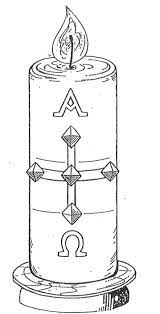 Gottes Liebe ist so wunderbar…..(siehe Palmsonntag) Geschichte: Halleluja……..Über die Geschichte sprechen…….	Wie findest du den Gruß von Hanna?	Passt er zu Ostern? Warum? Wir beten:Die kleine schwache Flamme der großen Osterkerze ist hell genug, die Nacht zu vertreiben.Ihre fröhliche Botschaft heißt: Es ist Ostern!Jesus ist aus dem Grab erstanden!Die kleine, brennende Flamme der großen Osterkerzeschreibt voller Freude die Nachricht in unser Herz:Jesus hat den Tod überwunden!Die kleine Osterflamme leuchtet mit ihrem Lichtbis an die Grenzen der Erde und ihr Strahl zeigt:Der auferstandene Jesus gibt – wie ein Geschenk des Frühlings – uns allen das Leben!Lied: vom Anfang……..……Aktion: Das Bild anmalen und auf den Weg kleben.	Basteln der Küken – anmalen der Bilder (Geschichte)	Die Osterkerze in der Kirche anschauenOstern: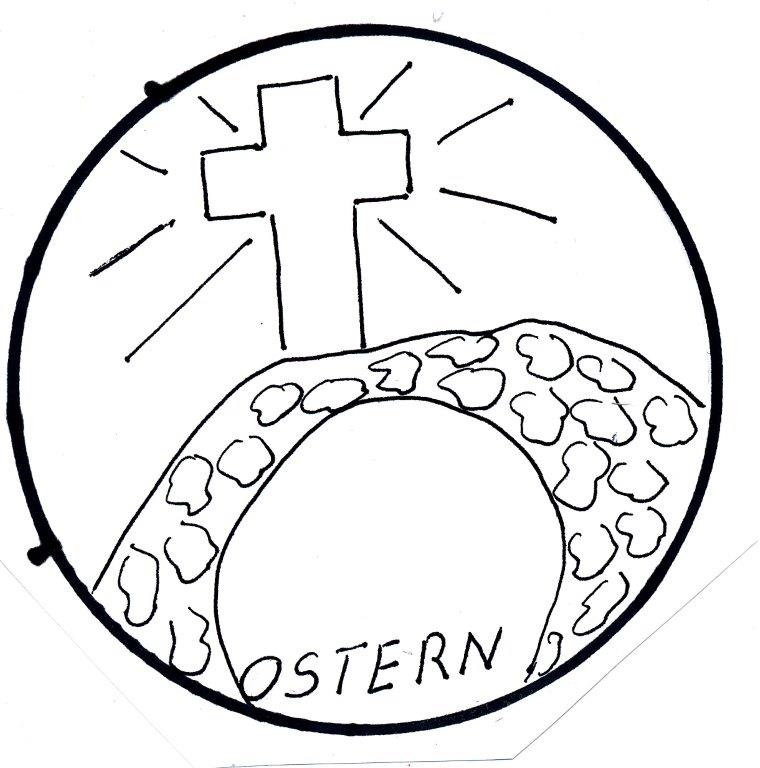 Anleitung für Mein Weg durch die Fastenzeit:Wenn du noch einen Weg gestalten möchtest, findest du die Anleitung  auf der Homepage der PGM Memmingen:www.memmingen-katholisch.deAktuelles – Seite 2 - „Tütchengottesdienste für Kinder und Familien“